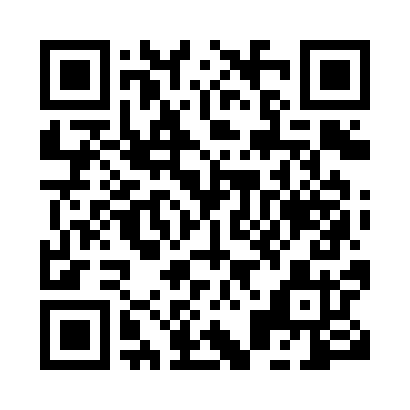 Prayer times for Ble, CameroonWed 1 May 2024 - Fri 31 May 2024High Latitude Method: NonePrayer Calculation Method: Muslim World LeagueAsar Calculation Method: ShafiPrayer times provided by https://www.salahtimes.comDateDayFajrSunriseDhuhrAsrMaghribIsha1Wed4:496:0112:113:296:227:302Thu4:496:0112:113:296:227:303Fri4:486:0112:113:296:227:304Sat4:486:0012:113:306:227:305Sun4:486:0012:113:306:227:306Mon4:476:0012:113:306:227:307Tue4:476:0012:113:316:227:318Wed4:476:0012:113:316:227:319Thu4:465:5912:113:316:227:3110Fri4:465:5912:113:326:227:3111Sat4:465:5912:113:326:227:3112Sun4:455:5912:113:326:227:3213Mon4:455:5912:113:336:237:3214Tue4:455:5912:113:336:237:3215Wed4:455:5812:113:336:237:3216Thu4:455:5812:113:336:237:3317Fri4:445:5812:113:346:237:3318Sat4:445:5812:113:346:237:3319Sun4:445:5812:113:346:237:3320Mon4:445:5812:113:356:247:3421Tue4:445:5812:113:356:247:3422Wed4:435:5812:113:356:247:3423Thu4:435:5812:113:366:247:3424Fri4:435:5812:113:366:247:3525Sat4:435:5812:113:366:257:3526Sun4:435:5812:113:366:257:3527Mon4:435:5812:113:376:257:3628Tue4:435:5812:123:376:257:3629Wed4:435:5812:123:376:257:3630Thu4:435:5812:123:386:267:3731Fri4:435:5812:123:386:267:37